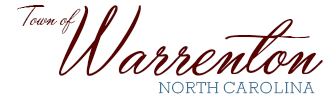 P.O. Box 281Walter M. Gardner, Jr. – Mayor                                                                 Warrenton, NC  27589-0281Robert F. Davie, Jr. – Town Administrator                                 (252) 257-1122   Fax (252) 257-9219www.warrenton.nc.gov_____________________________________________________________________________________________Revitalization CommitteeMinutesDecember 18, 2018Michael Coffman called together a meeting of the Revitalization Committee at the Warrenton Rural Fire Station.  Attending were Cheryl Bell, Kimberly Harding, Zayne Taber, Jonte Hawkins and Robert Davie.  No quorum was present.Movie selection was discussed along with costs of movies if purchased in quantity or singularly.For Springfest, Tranzition band has confirmed and committed and a second possible band is Backyard Bluegrass.  A quilting theme for next year’s Springfest was discussed, along with involvement from Heritage Quilters, Quilter’s Lane Committee, Friends Two and Quilt Lizzy.  The Marketing sub-committee is tasked with brainstorming ideas and organizing a meeting of interested parties.  A new theme for Harvest Market was discussed, centering on hunting, primarily, but also possibly including other sportsman activities such as fishing.  Shifting the date to the first Saturday in October would be necessary so as not to conflict with the start of hunting season.  It was noted that the first Saturday is also the Lake Gaston Seafood Festival day.  Kim at Futrell Pharmacy has contacts at hunting groups in multiple counties.   Cheryl Bell asked about the location of the dog park.  While she prefers a location at the county-owned rec center, Revitalization would not be involved in such an effort since it is not inside or near the town limits.  The Rotary Park was discussed as the most likely and probable in-town location for a dog park.  Additional insurance coverage by the town would need to accompany an agreement with the county to use Rotary Park.  There was some concern that the park is used by Early College students.  With no further business the meeting was adjourned.  